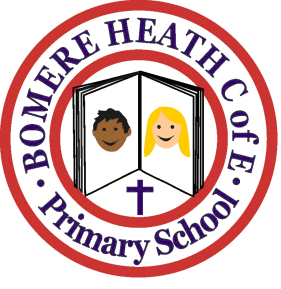 Achievement Awards for week ending 15th February 2019Star of the Half-TermPimhill: MarthaHaughmond:  JessicaGrinshill:  ImogenStiperstones:  AvaWrekin:  All Year 6 pupils, for being a pleasure to take to Arthog and helping each other overcome their challengesClassWriter of the WeekStar ofthe WeekPimhillHaughmondGrinshillStiperstonesWrekin RosieCharlie J